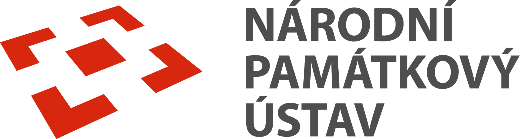 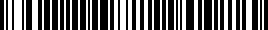 Národní památkový ústav, státní příspěvková organizace 			se sídlem: Valdštejnské nám. 162/3, Praha 1, 118 01 				IČO: 75032333, DIČ: CZ 75032333 					zastoupen: Mgr. et Mgr. Petrem Spejchalem, ředitelem NPÚ, ÚPS v Praze Doručovací adresa: Národní památkový ústav, územní památková správa v Praze, Sabinova 373/5, 130 11 Praha 3bankovní spojení: XXXXZástupce pro věcná jednání: XXXXtel.: XXXX(dále jen „objednatel“) a ak. mal. Josef Čobanse sídlem: Mejstříkova 609, 149 00 Praha 4 - HájeIČO: 43650635, DIČ: XXXXrestaurátorská licence: MK ČR č.j. 14.315/90-PP ze dne 30. 4. 1991 v oboru „Restaurování malířských uměleckých děl, polychromovaných sochařských děl a sgrafit“(dále jen „zhotovitel 1“) aMgA. Barbora Bartyzalováse sídlem: Bezručova 1162, 500 02 Hradec KrálovéIČO: 86958216restaurátorská licence: MK ČR č.j. 1359/2016 ze dne 8. 1. 2016 v oboru „Restaurování uměleckořemeslných děl z papíru – knižní vazby, vzácných tisků, rukopisů a uměleckořemeslných děl na papíru asijské provenience“(dále jen „zhotovitel 2“) bankovní spojení: XXXX
Doručovací adresa: Mejstříkova 609, 149 00 Praha 4 - Hájetel.: XXXX(dále oba společně jen „zhotovitel“) společně též jako „účastníci“ jako smluvní strany uzavřely níže uvedeného dne, měsíce a roku tento dodatek č. 1 k dohodě o narovnání:Článek I. Úvodní ustanovení Smluvní strany dne 27. 10. 2023 uzavřely dohodu o narovnání č.j. NPU-420/76927/2023, č. WAM 2011H1230014, dále jen („smlouva“). Článek II. Změna smlouvyPředmětem dodatku je prodloužení termínu plnění, dohodnuté na základě žádosti zhotovitele ze dne 24. listopadu 2023, viz příloha tohoto dodatku. Dodatkem č. 5 smlouvy o dílo 2011H1200002 byl prodloužen termín restaurování malovaných textilních podložek tapet z místnosti 2.82 SZ Veltrusy, v důsledku čehož je nutno prodloužit také termín pro osazení zrestaurovaných papírových kartuší a zátiší na plátěné podložky. Smluvní strany se dohodly, že smlouva se mění takto:Čl. III odst. 6 nově zní: „Zbývající část díla spočívající v restaurování papírových aplikací z panelu č. 12 a v nalepení všech zrestaurovaných papírových aplikací na plátěné podložky jednotlivých panelů bude předána nejpozději do 18. 12. 2023 na adrese: Ostrov 59, 277 46 Veltrusy.“ Ostatní ustanovení smlouvy zůstávají beze změny.Článek III. Závěrečná ustanovení Tento dodatek byl sepsán ve třech vyhotoveních. Každá ze smluvních stran obdržela po jednom totožném vyhotovení. Tento dodatek nabývá platnosti a účinnosti dnem jeho vložením do registru smluv. Jeho uveřejnění zajistí objednatel. Smluvní strany berou na vědomí, že tato dohoda může být předmětem zveřejnění i dle jiných právních předpisů. Tento dodatek je uzavřen v souladu s příslušnými ustanoveními obecně závazných právních předpisů, a to zejména zákona č. 89/2012 Sb., občanský zákoník, ve znění pozdějších předpisů, a zákona č. 219/2000 Sb., o majetku České republiky a jejím vystupování v právních vztazích, ve znění pozdějších předpisů.Smluvní strany prohlašují, že tento dodatek uzavřely podle své pravé a svobodné vůle prosté omylů, nikoliv v tísni. Znění dodatku je pro obě smluvní strany určité a srozumitelné.Příloha: 
Žádost o prodloužení termínu dohody o narovnání WAM2011H1230014, Josef Čoban, akad. mal. 
a restaurátor, 24. listopadu 2023V Praze dne 29. 11. 2023                V Praze dne 29. 11. 2023	                    V Praze dne 30. 11. 2023Objednatel:	       Zhotovitel 1:	Zhotovitel 2:……………………………………	        ……………………………......	.................................Mgr. et Mgr. Petr Spejchal	          ak. mal. Josef Čoban	MgA. Barbora Bartyzalováředitel NPÚ, ÚPS v Praze